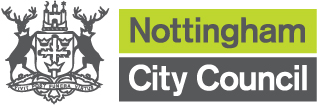 New Roads and Street Works Act 1991 – Section 58Notice of Substantial Road Works for Road PurposesNotice is hereby given that Nottingham City Council intends to carry out substantial works for road purposes in Old Basford, Nottingham.Subject to exemptions in the New Roads and Street Works Act 1991 and regulations under it, no Street Works may be executed within the prescribed restriction period.The Streets in which these works will take place are:Bramble Close (USRN 29007157)(Whole length)Greenwich Avenue (USRN 29007342)(Whole length)Works will affect substantial areas of:	CarriagewayWorks are expected to commence on:	29th February 2024Proposed completion date:		           6th March 2024Restriction period: 		                      24 months (5th March 2026)Dated 11th November 2023Enquiries about the above should be addressed to:Network Management, Loxley House, Station Street, Nottingham NG2 3NGEmail: highway.management@nottinghamcity.gov.uk